                                                        Отчетo выполнении плана мероприятий по противодействию коррупции вМКДОУ «Детский сад с. Башлыкент»  за 2018 -2019 годЦель: создание и внедрение организационно-правовых механизмов, нравственно- психологической атмосферы, направленных на эффективную профилактику коррупции в МБДОУ «Детский сад с. Башлыкент» 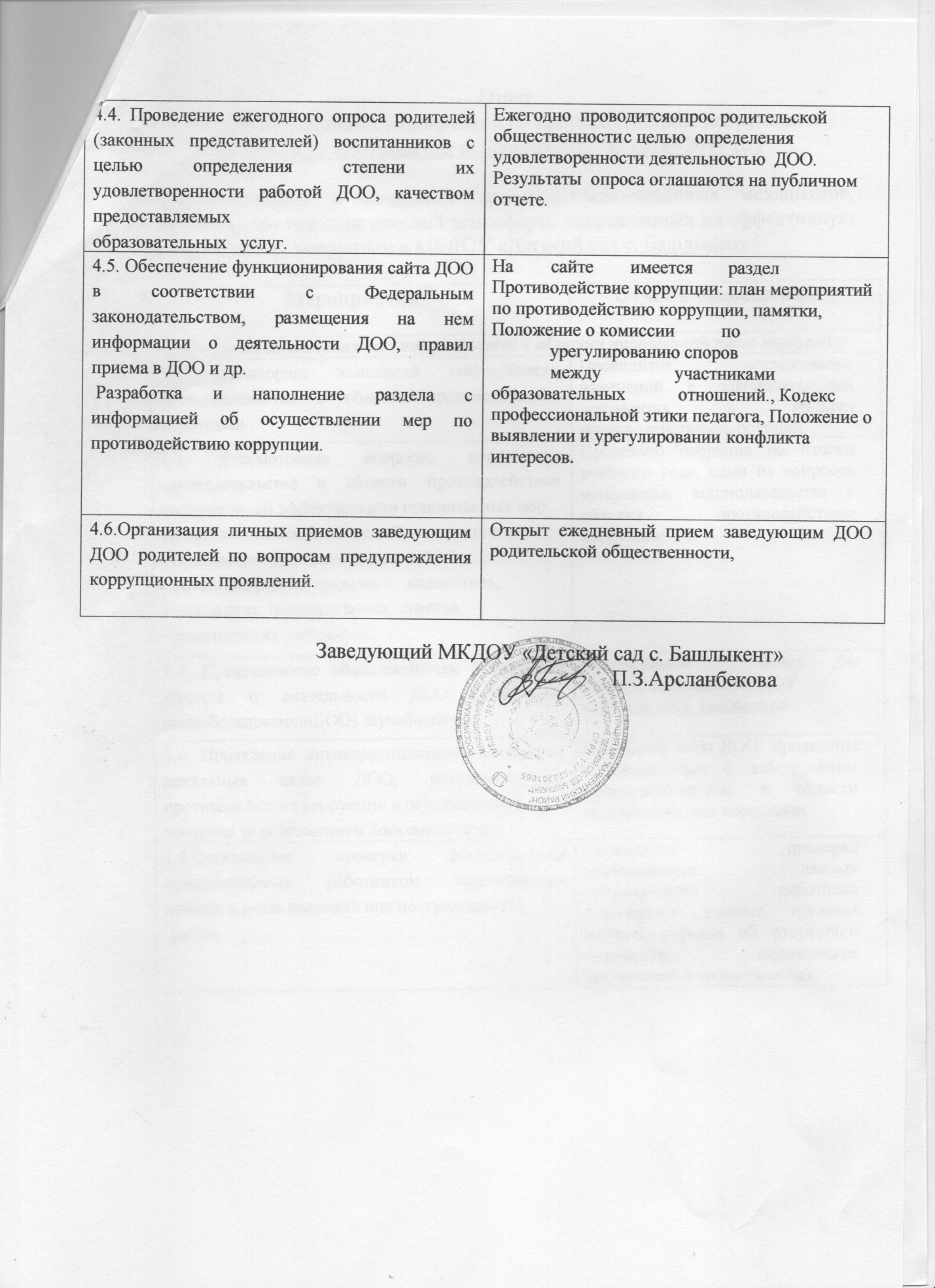 МероприятияОтчет о выполнении1. Контроль соблюдения законодательства в области противодействия коррупции1. Контроль соблюдения законодательства в области противодействия коррупции1.1. Мониторинг изменений действующего законодательства в области противодействия коррупции.Проводится			отслеживание изменений	в	законодательныхдокументах	в	области противодействию коррупции.1.2.	Рассмотрение	вопросов	исполнениязаконодательства	в	области	противодействиякоррупции, об эффективности принимаемых мерпо противодействию «бытовой» коррупции на:- совещаниях при заведующем в ДОО;- общих собраниях трудового   коллектива;- заседаниях  педагогических  советов;- родительских  собраниях.Проведено собрание по итогам учебного года, один из вопросов исполнение законодательства в области противодействию коррупции 1.3. Представление общественности публичного доклада о деятельности ДОО (отчѐт по самообследованию ДОО) за учебный год.Предоставлен  отчет по самообследованию МБДОУ «Детский сад с. Башлыкент»1.4. Проведение антикоррупционной экспертизы локальных актов ДОО, обеспечивающей противодействие коррупции и осуществлениеконтроля за исполнением локальных актов.Локальные акты ДОО  приведены в соответствие с действующим законодательством в области противодействия коррупции.1.5.Организация	проверки	достоверностипредставляемых	работником	персональныхданных и иных сведений при поступлении на   работу.Проводится	проверкадостоверности	данныхпоступающего		работника (паспортные данные, трудовая книжка, справка об отсутствии судимости,	медицинское заключение и др.документы).1.6. Осуществление контроля за полнотой и качеством расходования денежных средств в ДОО.Ежемесячно	осуществляется контроль за реализацией денежных средств образовательной организации.2. Меры по совершенствованию функционирования в целях предупреждениякоррупции2. Меры по совершенствованию функционирования в целях предупреждениякоррупции2.1. Рассмотрение вопросов исполнения законодательства в области противодействия коррупции на оперативных совещаниях и на общих собраниях работников ДОО. Совершенствование механизма внутреннего контроля за соблюдением работниками обязанностей, запретов и  ограничений,Установленных  действующим   законодательством.Работники	МБДОУ	ознакомлены	с нормативнымиииными документами в области противодействиякоррупции,		с локальными актами и приказами образовательной	организации	под личнуюподпись.2.2. Разработка и утверждение локальных актовДОО по противодействию коррупции вдетскомсаду:План  мероприятий;Кодекс профессиональной этики ислужебногоповеденияработников ДОО;Приказы;Положения ипр.В образовательной организации разработаны локальные акты:-План мероприятий по противодействиюкоррупции;-Положение о комиссии по предупреждению	и противодействиюкоррупции-Кодекс профессиональнойэтики работниковДОО;-Положение о комиссии по урегулированию споров между участниками образовательных отношений (обновлено)-приказ о назначении ответственных  по противодействию коррупции.2.3.	Выбор	ответственного	за	профилактикукоррупционных и иных правонарушений в ДОО.Создание	комиссии	(рабочей	группы)	поПроведению  мероприятий  по	предупреждениюКоррупционных  правонарушений.Приказом			по			образовательной организации утверждена комиссия по предупреждению коррупционныхпроявлений, комиссия	по		урегулированию конфликта		интереса,		назначены ответственные  лица.2.4. Обеспечение наличия в образовательной организации «Журнала учета сообщений о совершении коррупционных правонарушенийработниками ДОО».Оформлен	«Журнал учета сообщений	о	совершении коррупционных правонарушений работникамиДОО».2.5.Размещение   информации  поИнформация размещается по мерепоступления.  На  данный  моментантикоррупционной тематике на сайте ДОО.размещены		следующие материалы: план мероприятий по противодействию коррупции, Положение о комиссии по урегулированию	споров	между участниками	образовательных отношений, Кодекс профессиональной этики педагога, Положение о выявлении и урегулировании	конфликтаинтересов.2.6.Организация и проведение инвентаризации имущества ДОО по анализу эффективности его использования.Ежегодно проводится ревизия имеющегося в ДОУ имущества, эффективность его использования, списание пришедшего в негодность имущества согласно требованиямзаконодательства.2.7.Обеспечение соблюдения прав всех участников образовательного процесса в ДОУ в части:сохранения и укрепления здоровья детей, комплексной безопасностивоспитанников;обеспеченияповышения  качества  образования;совершенствования  механизмов   управления.С	целью	повышения		качества предоставляемых		ДОУ				услуг разработаны		программа	развития, программа		«Здоровье»,			другие документы,			обеспечивающие соблюдение прав всехучастниковОбразовательного   процесса.3. Меры по правовому просвещению и повышению антикоррупционнойкомпетентности сотрудников, воспитанников ДОО и их родителей3. Меры по правовому просвещению и повышению антикоррупционнойкомпетентности сотрудников, воспитанников ДОО и их родителей3.1. Организация участия педагогических сотрудников ДОУ в мероприятиях по вопросам формирования антикоррупционного поведения.Вопросы	антикоррупционной политики рассматриваются на совещаниях, педсоветах и и  иныхмероприятиях.3.2. Оказание консультативной помощи работникам ДОУ по вопросам, связанным с соблюдением ограничений, выполнением обязательств,	запретов,	установленныхФедеральными   законамиВсе работники знакомятся с нормативными документами,  в т.ч. с письмом МО РК «О недопущении незаконных сборов денежных средств».4. Взаимодействие ДОО и родителей (законных представителей) воспитанников4. Взаимодействие ДОО и родителей (законных представителей) воспитанников4.1.	Информирование	родителей	(законных представителей) о правилах приема вДОО.Разработан	локальный	акт«Правила приема в ДОУ», размещена	сайте    образовательной организации.4.2.Информирование родителей (законных представителей) о нормативно-правовой документации ДОО.Документация размещается на сайте ДОУ, на информационных стендах в групповых, родители знакомятся с нормативно- правовой базой на родительских собраниях.4.3. Обеспечение наличия в ДОО информации для обращения родителей (законных представителей) в различные  инстанции.В каждой группе в уголке для родителей имеется информация для обращения в различные инстанции (на уровне района, образовательнойорганизации).